Pracovní list č.1Prohlédni si obrázky a u jednotlivých skupin obrázků urči, co je to za izolaci a kde se daná izolace použije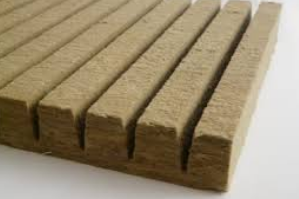 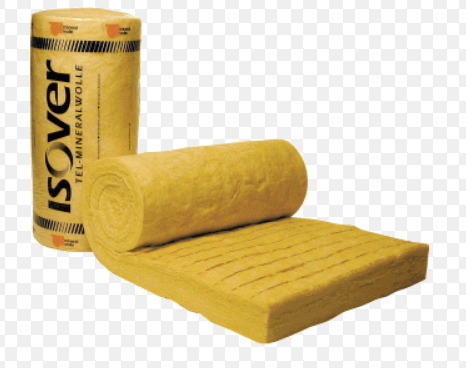 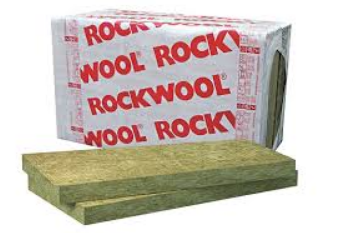 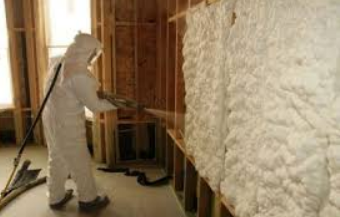 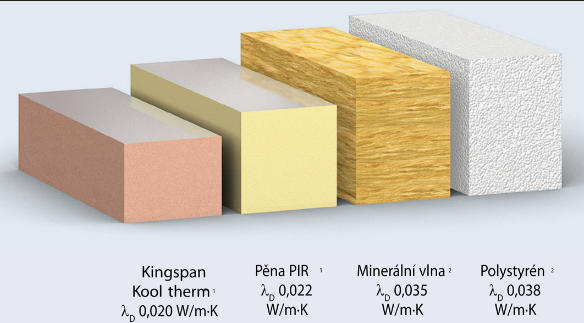 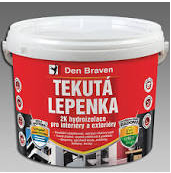 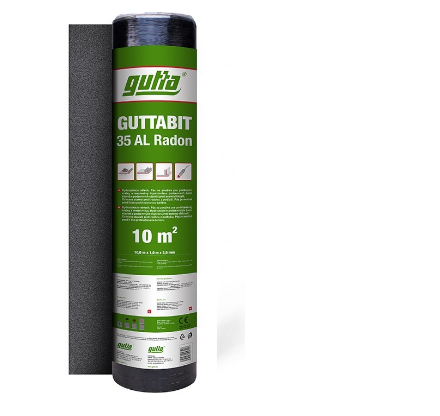 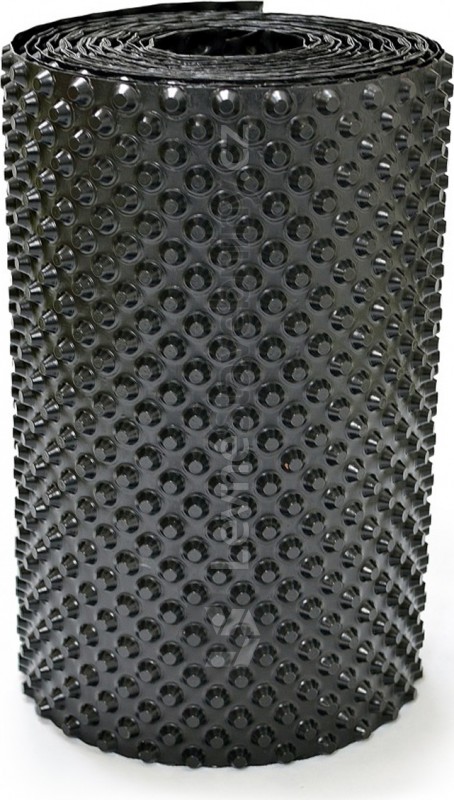 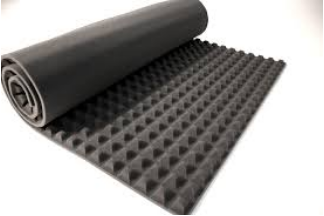 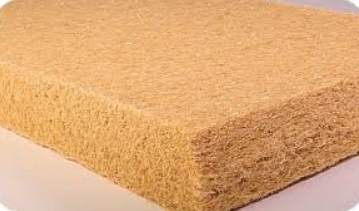 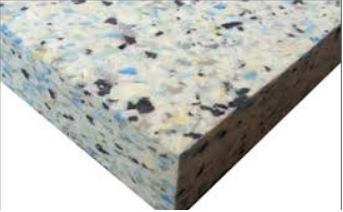 